Dersin Adı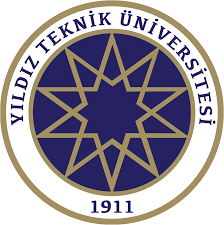 YILDIZ TEKNİK ÜNİVERSİTESİKİMYA-METALÜRJİ FAKÜLTESİKimya Mühendisliği BölümüDeneyden Sorumlu Öğretim Elemanı:Deneyden Sorumlu Grup Lideri:DENEY GRUP NO:DENEY GRUP NO:DENEY GRUP NO:DENEY GRUP NO:NumarasıAdı SoyadıKatkı Payıİmza